ДОГОВОР ОКАЗАНИЯ УСЛУГпо подбору недвижимостизаявка id _______________________
БатумиКомпания Geoln LTD  идентификационный номер 4455636266, находящиеся по адресу Грузия,  город Батуми, улица Пиросмани 18а офис 13,  именуемый в дальнейшем «Исполнитель», с одной стороны, и __________________________, именуемый в дальнейшем «Заказчик», с другой стороны, именуемые в дальнейшем «Стороны», заключили настоящий договор, в дальнейшем «Договор», о нижеследующем:1. ПРЕДМЕТ ДОГОВОРА1.1. Заказчик поручает, а Исполнитель принимает на себя обязательства по подбору объекта недвижимости для Заказчика и оказанию содействия Заказчику при совершении им операции купли-продажи вышеуказанного объекта. Заказчик обязуется оплатить услуги Исполнителя в размере, предусмотренном настоящим Договором.1.2. Объектом недвижимости, подбор которого будет осуществлять Исполнитель, является недвижимость на территории _________. Требования, предъявляемые Заказчиком к данному объекту недвижимости согласовываются с менеджером по подбору недвижимости.1.3. Срок оказания услуг: начало: ________. окончание: __________.1.4. Настоящий договор заключен и Услуги оказываются в городе Батуми.1.5. Все расходы, связанные с выполнением настоящего Договора, Исполнитель несет самостоятельно за счет своего вознаграждения.1.6 GEOLN.COM — онлайн площадка для размещения и поисканедвижимости, а также оказанию дополнительных платных услуг по всемумиру с целью продажи или приобретения недвижимости.1.7 Продавец объекта недвижимости - лицо непосредственноконтактирующее с Заказчиком и осуществляющее продажу объектанедвижимости с целью заключения сделки купли-продажи междуПродавцом объекта недвижимости и Заказчиком1.8 Объект недвижимости - это недвижимое имущество к которому относятся квартиры, апартаменты, дома, виллы ,таунхаусы, объекты незавершенного строительства, помещения коммерческого и некоммерческого назначения.2. ОБЯЗАННОСТИ ИСПОЛНИТЕЛЯ2.1. Исполнитель обязуется:●      подобрать объект недвижимости, соответствующий требованиям Заказчика;●      провести проверку правоустанавливающих и сопутствующих документов на объект недвижимости, предлагаемый Заказчику●      получить для Заказчика свидетельство о государственной регистрации его прав на объект недвижимости.3. ОБЯЗАННОСТИ ЗАКАЗЧИКА3.1. Заказчик обязуется:●      своевременно рассматривать варианты, предлагаемые ему Исполнителем, осматривать объекты недвижимости, выбранные для просмотров;●      внести Продавцу подобранного объекта недвижимости задаток (денежную сумму) за приобретаемый им объект недвижимости в порядке и на условиях, установленных в соглашении о задатке (при его наличии);●      предоставить со своей стороны необходимые документы для заключения договора купли-продажи и дальнейшей регистрации данного Договора;●      оплатить услуги Исполнителя в соответствии с настоящим Договором;●      в случае необходимости выдавать Исполнителю доверенности на проведение от его лица необходимых действий по оформлению сделки;●      в течение срока действия настоящего Договора не вступать в отношения с третьими лицами по предмету настоящего Договора.4. ПОРЯДОК ОПЛАТЫ УСЛУГ ИСПОЛНИТЕЛЯ4.1. Стоимость услуг Исполнителя по настоящему Договору составляет 3 % от суммы договора между продавцом и покупателем.4.2. Информация, переданная Исполнителем Заказчику, относится к сугубо конфиденциальной. Если Заказчик отказывается от предложенного ему варианта квартиры, он не вправе воспользоваться им в своих интересах. В противном случае Исполнитель вправе рассматривать свою работу выполненной.4.3. Заказчик оплачивает услуги Исполнителя в следующем порядке: после регистрации права собственности подобранного объекта в течение 10  рабочих дней оплатить  услуги на расчетный счет Исполнителя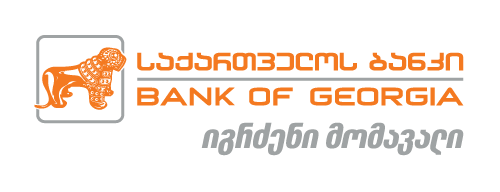 BANK: BOGDetails: Bank of Georgia0160 Georgia, Tbilisi, Gagarin street 29A SWIFT: BAGAGE22 GE82BG0000000365988191 - GEL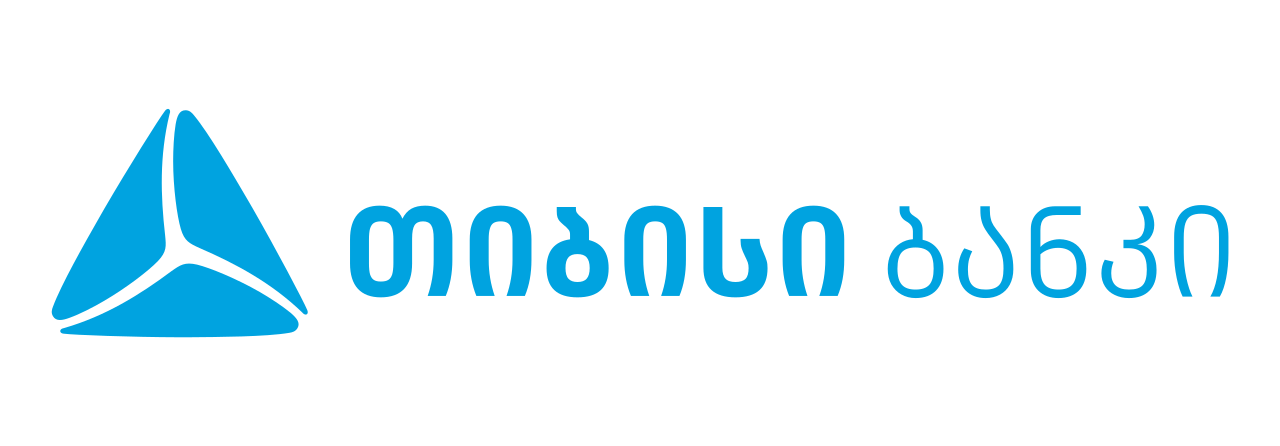 Bank: TBC BANK Details: JSC TBC BANK,Georgia, TbilisiSWIFT: TBCBGE22 GE44TB7694036080100007 - GEL4.4. Оплата производится в безналичной форме на расчетный счет исполнителя5. ОТВЕТСТВЕННОСТЬ СТОРОН5.1. Исполнитель гарантирует соответствие сделки действующему законодательству Грузии.6. ПОРЯДОК РАЗРЕШЕНИЯ СПОРОВ, ИЗМЕНЕНИЕ И РАСТОРЖЕНИЕ ДОГОВОРА6.1. Споры, возникающие при исполнении и расторжении настоящего Договора, разрешаются в порядке, установленном действующим законодательством Грузии.6.2. При возникновении препятствий по выполнению условий настоящего Договора Заказчик и Исполнитель обязуются незамедлительно сообщать о них друг другу.7. ДОПОЛНИТЕЛЬНЫЕ УСЛОВИЯ 7.1. Настоящий Договор вступает в силу с момента его подтверждения от компании и платформы GEOLN.COMДата подписания: _____________
Ана Кахидзе 
Специалист службы поддержки, отдел по работе с договорами Geoln LTD ИН 4455636266 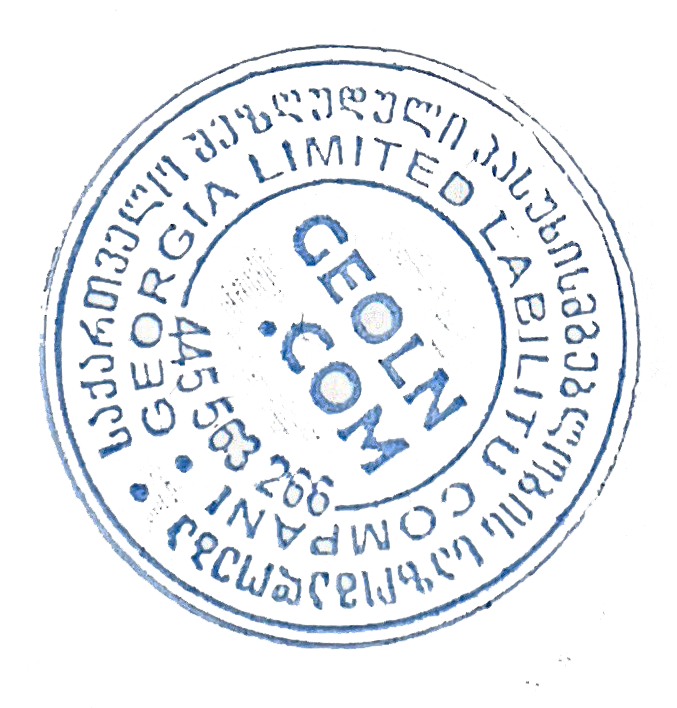 Директор
Диана Кабакчи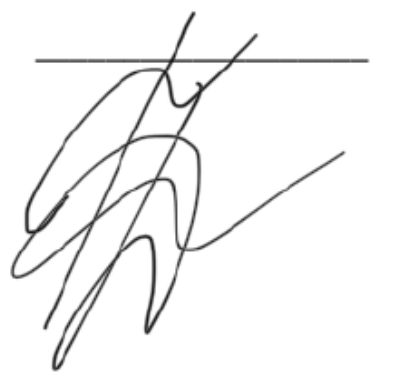 